13 февраля - Всемирный день радио

В 2011 году Генеральная конференция ЮНЕСКО провозгласила 13 февраля Всемирным днем радио – с тех пор праздник ежегодно отмечают как простые радиолюбители, так и профессиональные работники отрасли. Радио объединяет весь мир! Его возможности воистину огромны. Радиоволны несут информацию в самые отдаленные уголки, позволяя каждому человеку быть в курсе событий. Радио транслирует музыку, аудиоспектакли, книги, а еще дает возможность услышать мнение друг друга. Даже сейчас, в век цифровых технологий, радио не сдает позиций и остается одним из самых важных источников информации для всего мира.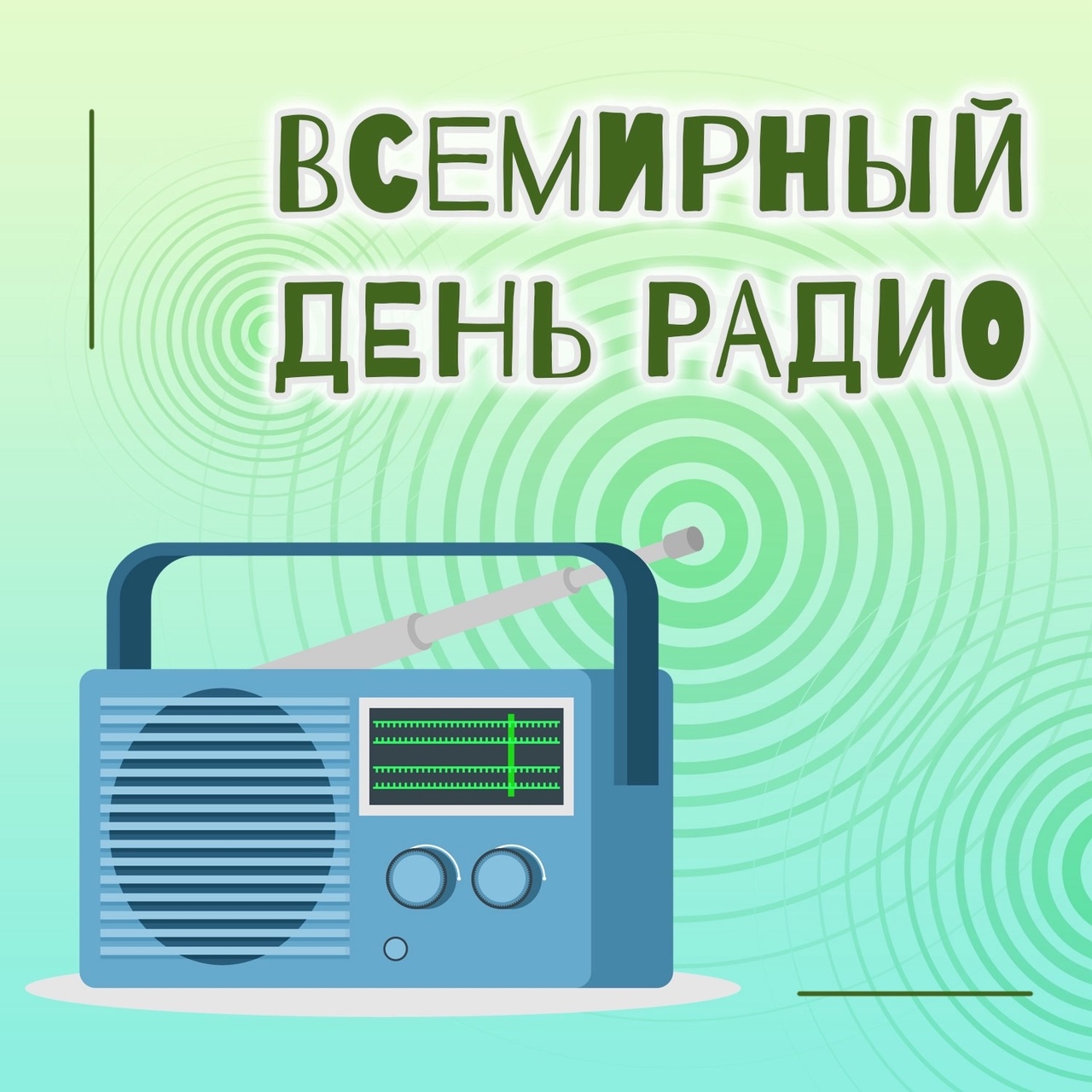 